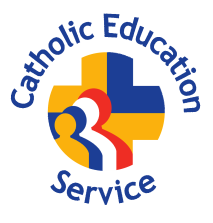 Governor Skills AuditThis audit has been produced by the Catholic Education Service (CES) and is intended to identify skill gaps and inform training needs for governors. The school will keep this on file and send a copy of the collated summary to the Diocesan Schools Commission. Please indicate your level of experience in respect of each of the categories of skills, knowledge and experience in Sections A and B below.  Where you consider that you would benefit from training in a particular category of skill, please tick the relevant box.  SECTION A - SKILLS, KNOWLEDGE AND EXPERIENCE RELATING TO THE CATHOLIC CHARACTER OF THE SCHOOL:SECTION B: GENERAL AND SPECIALIST SKILLS, KNOWLEDGE OR EXPERIENCE: Once completed, please return for collation to:It will be collated and provide the basis for our discussion on Many thanks for all your help.NameSurnameCategory of skill, knowledge or experienceLevel: ExtensiveLevel: ModerateLevel: BasicLevel: None Training required?Understanding the mission of a Catholic school and Catholic education generally Understanding of catechesis and religious educationUnderstanding of the liturgical and sacramental life of the schoolUnderstanding the history of the Catholic Church’s involvement in the provision of schools in England and WalesEcclesiology: understanding the role of the Bishop and the Trustees and the governing body’s relationship with themAbility to evaluate the Catholic life of the schoolCategory of skill, knowledge or experience Level: ExtensiveLevel: ModerateLevel: BasicLevel: NoneTraining required? GovernanceGovernanceGovernanceGovernanceGovernanceGovernanceExperience of governance (including in any other sector)ChairingLeadershipTaking meeting minutesStaff MattersStaff MattersStaff MattersStaff MattersStaff MattersStaff MattersHR expertise Experience of staff recruitmentPerformance management and appraisal of (i) staff and/or (ii) organisationDataDataDataDataDataDataICT and/or management information systems Data analysisKnowledge of sources of relevant information/data e.g. RAISEonline, Ofsted’s Data Dashboard and other educational software programmesCommunity MattersCommunity MattersCommunity MattersCommunity MattersCommunity MattersCommunity MattersCommunity relationsKnowledge of school and local communityKnowledge of the local/regional economy and local governmentParents perspective: current of the schoolNetworks/alliancesHandling Conflict Handling Conflict Handling Conflict Handling Conflict Handling Conflict Handling Conflict Conflict resolutionHandling complaints, grievances and appealsSkills particular to an educational setting Skills particular to an educational setting Skills particular to an educational setting Skills particular to an educational setting Skills particular to an educational setting Skills particular to an educational setting Experience of an educational setting Teaching and pedagogySafeguardingSEN and disabilityPhase – primary/nursery/secondary/FE and HESchool in categoryProfessional Skills Professional Skills Professional Skills Professional Skills Professional Skills Professional Skills Financial management/accountancy LegalOther skills, knowledge and experience Other skills, knowledge and experience Other skills, knowledge and experience Other skills, knowledge and experience Other skills, knowledge and experience Other skills, knowledge and experience Strategic planning Coaching/mentoring and/or continued professional developmentCommunication skills, including listeningProblem solving and/or creativityNegotiation and mediationAbility to influenceAbility to work as part of a teamEqual opportunities /equality and diversityChange management (particularly in respect of potential academy conversion)Carrying out surveys, consultation and/or researchQuality assuranceHealth & safetyRisk assessmentProject managementPR and marketing and/or working with the mediaWork placements/career planning Procurement/purchasingPremises and facilities managementFundraisingChildren’s and young people’s services/activities (any sector)Health services (particularly relevant in special schools)Self-evaluation and/or impact assessmentSignature:Date: